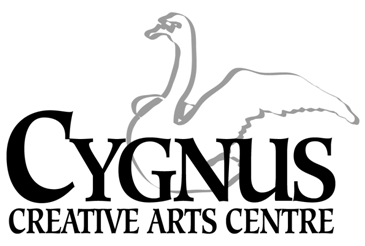 5045 English Creek Avenue, Egg Harbor Township, NJ 08234609.272.1199 / fax:609.272.1935www.cygnusarts.org / email: info@cygnusarts.orgS.T.A.R. DANCE DIVISION	Students Taught the Arts as Recreation2024 Winter / Spring Session Start Date: January 9, 2024*$185 / 20 Classes + Recital CostumeTuesday Dates 2024January 9, 16, 23, 30 / February 6, 13, 20, 27 / March 5, 12, 19, 26April 9, 16, 23, 30 / May 7, 14, 21, 28 /  June 6, 7*Dress Rehearsal: Thursday June 6, 4:00pm / **Recital: Thursday June 7, 7pmThursday Dates 2024January 11, 18, 25 / February 1, 8, 15, 22, 29 / March 7, 14, 21, 28April 11, 18, 25  / May 9, 16, 23, 30 / June 6, 7*Dress Rehearsal: Thursday June 6, 4:00pm / **Recital: Friday June 7, 7pm*The Dress Rehearsal will be held in the Egg Harbor Township Community Center.** The Recital is possibly held at the Fernwood Middle School in Egg Harbor TownshipThis Dance Division offers a level-up with affordable pricing, quality instruction and a variety of classes to meet needs of all residents throughout Atlantic County. This program is open to everyone and welcomes anyone looking to have Recreational Fun.  *Program fee includes a Recital costume subsided by Cygnus.  *Costumes will be ordered for students performing in the Recital. *Costumes will not be given to the student if the student drops the class. *All fees are paid in FULL and are Non-Refundable.  Fees are not pro-rated for late enrollment.  *All classes not filled by the end of enrollment period are subject to change and/or combined or cancelled depending on the number of participants.               Register online at www.cygnusarts.org or in person Monday-Thursday 4:00pm-7:00pmTUESDAYTHURSDAY4:30-5:15pm101   Intro to Dance 3-5yrs4:30-5:15pm102   Dance II 4-5yrs.5:20-6:05pm202   Tap/Jazz/Hip Hop 6-8yrs  5:20-6:05pm201   Ballet/Jazz 6-8 yrs.6:10-6:55pm302   Tap/Jazz/Hip Hop 9-12yrs6:10-7:00pm401   Ballet/Contemp 8-11yrs.7:00-7:45pm402   Ballet/Contemp 12yrs-up.7:00-7:45pm301   BalletJazz  II 9-12 yrs